Formative Observation of Student Teaching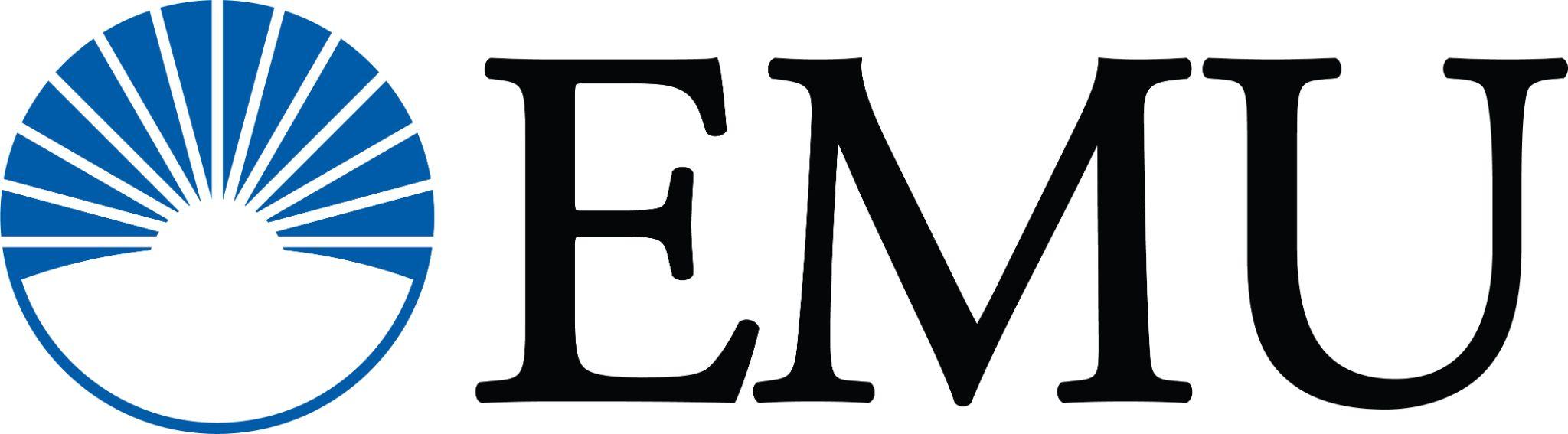 PROFILE OF STUDENT TEACHING PERFORMANCEStudent Teacher:  School:  Date: _____________Cooperating Teacher: ____________________ Time/Class/Period: _________________________________Topics/Strategies: _________________________________________________________________________________________________________________    _________      ______________________________________       _________Student Teacher					Date 	         University Supervisor or Cooperating Teacher	      DateCheck the box to the left if the standard is observed. Check the box to the left if the standard is observed. Observer: A. Professional Knowledge | The student teacher…Observation Focus: A1.  Demonstrates an understanding of appropriate content standards (sol/professional standards).Observation Focus: A2.  Demonstrates essential knowledge and skills of subject area. Observation Focus: A3.  Demonstrates the link between the content and students’ past and future learning experiences as well as related subject areas.Observation Focus: A4.  Culturally Responsive Practice: Demonstrates an understanding that discipline content is evolving, appreciates multiple perspectives and recognizes the potential for bias. Observation Focus: B.  Assessment of and for Student Learning | The student teacher …Observation Data/Notes: B1.  Sets acceptable, measurable, and appropriate learning         outcomes and achievement goals for student learning.Observation Data/Notes: B2.  Plans formal and informal assessment of learning outcomes.Observation Data/Notes: B3.  Checks for understanding to enhance student learning.Observation Data/Notes: B4.  Systemically gathers, analyzes, and uses multiple data sources by student groups and individuals to understand student learning.Observation Data/Notes: B5.  Culturally Responsive Practice: Adapts assessment to accommodate a variety of student needs and experiences (with attention to English Language Learners, students with exceptionalities, cultural awareness). Observation Data/Notes: C. Instructional Planning | The student teacher…Observation Data/Notes: C1.  Is familiar with and uses relevant aspects of students’         background, knowledge, experience, and skills.Observation Data/Notes: C2.  Culturally Responsive Practice: Selects classroom resources that reflect cultural inclusivity and plans for differentiated instruction to address the unique characteristics of individual students (e.g., TAG/GT, ELL, special needs, gender, race, ethnicity).Observation Data/Notes: C3.  Plans appropriate instructional strategies to meet the learning        outcomes.Observation Data/Notes: C4.  Integrates instructional technology in planning.Observation Data/Notes: C5.  Integrates essential content in planning.Observation Data/Notes: C6.  Plans time realistically for pacing and transitions for content        mastery.Observation Data/Notes: D.  Learning Environment | The student teacher …Observation Data/Notes: D1.  Establishes a safe physical and psychological environment for all students.Observation Data/Notes: D2.  Establishes a climate of trust and teamwork.Observation Data/Notes: D3.  Maintains consistent standards for positive classroom behavior.Observation Data/Notes: D4.  Culturally Responsive Practice:  Demonstrates respect for and        responsiveness to the cultural backgrounds and differing        perspectives of learners.Observation Data/Notes: E.  Instructional Delivery | The student teacher …Observation Data/Notes: E1.  Presents procedures and outcomes clearly to students and         checks for student understanding.Observation Data/Notes: E2.  Presents content accurately and effectively.Observation Data/Notes: E3.  Engages and maintains students in active learning.Observation Data/Notes: E4.  Engages learners in a range of learning experiences using         technology.Observation Data/Notes: E5.  Facilitates students’ use of higher-level thinking skills in         instruction.Observation Data/Notes: E6.  Differentiates instruction and provides appropriate         accommodations to meet the needs of diverse learners.Observation Data/Notes: E7.  Uses instructional and transition time for content mastery. Observation Data/Notes: E8.  Culturally Responsive Practice: Teaches and models the skills to communicate and engage with diverse groups (based on race, ethnicity, gender, identity, ability, and/or socioeconomic status). Observation Data/Notes: F.  Reflection For Student Academic Progress | The student teacher …Observation Data/Notes: F1.  Takes responsibility for student learning by using ongoing        analysis and reflection.Observation Data/Notes: F2.  Culturally Responsive Practice: Provides specific evidence to document student learning.Observation Data/Notes: F3.  Seeks and uses information from professional sources (e.g.        cooperating teacher, colleagues, and/or research) to improve        instruction.Observation Data/Notes: G.  Professionalism | The student teacher …Observation Data/Notes: G1.  Demonstrates the expectations of the profession including         codes of ethics, professional standards of practice and relevant         law and policy.Observation Data/Notes: G2.  Takes initiative to grow and develop through interactions that         enhance practice and support student learning.Observation Data/Notes: G3.  Communicates effectively through oral and written language with all stakeholders.Observation Data/Notes: G4.  Culturally Responsive Practice: Uses inclusive communication strategies (e.g. gender, race, ethnicity, ELL, and ability).Observation Data/Notes: G5.  Builds relationships and collaborates with families, communities,         colleagues, and other professionals to promote learner growth        and development.Observation Data/Notes: G6. Culturally Responsive Practice: Accesses resources to deepen an understanding of cultural, racial, ethnic, gender, and learning differences to build stronger relationships and create more relevant learning experiences. Observation Data/Notes: Areas of Strength:Areas of Strength:Areas of Strength:Areas for Growth/Goals: Areas for Growth/Goals: Areas for Growth/Goals: 